PONEDELJEK, 16. 3. DKE – 8.A			               Pozdravljeni, učenci!Kot že veste, bo šolsko delo najmanj do 27. marca potekalo na daljavo. Učitelji vam bomo posredovali gradiva preko e-pošte oz. ga naložili v spletno učilnico. Vsak dan boste za vsak predmet posebej (po urniku) prejeli navodila za delo. Verjamem, da boste naloge vestno opravili.V kolikor boste imeli kakšno težavo oz. vprašanje, mi lahko pišete na moj spletni naslov andreja.prezelj@oskoroskabela.si.30. marca imamo pri DKE napovedano pisno ocenjevanje znanja. Če se bodo razmere umirile, bomo test pisali, saj smo učno snov predelali, pisali ste tudi že preverjanje znanja. V nasprotnem primeru pa ga bomo prestavili. Pisnega preverjanja znanja vam zaradi nastale situacije nisem uspela vrniti. Pošiljam vam ga v priponki, pripela sem ga tudi v spletno učilnico (ključ za vpis: družba), lahko ga še enkrat rešite oz. se učite po vprašanjih in jih zapišete v zvezek. Prihodnji teden bom v spletno učilnico pripela še rešitve preverjanja. NAVODILA ZA DANAŠNJI DAN: Ponavljanje in utrjevanje učne snoviDZ, str. 64 – 65:a) rešite vajo 1 in 2 (pri prvem geslu križanke je napaka: v vrstici s številko 1 prečrtate prva dva in zadnji kvadratek, tako da ima pravilna beseda 7 črk). Pobrskajte po delovnem zvezku in poiščite čim več pravilnih rešitev. Rešitve vaje 1 vam posredujem naslednji teden (ko bo križanka rešena ). b) V zvezek zapišite odgovore na vprašanja: DZ, str. 62 (PONOVI, RAZMISLI).Srečno in ostanite zdravi!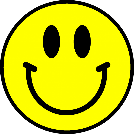 Učiteljica Andreja